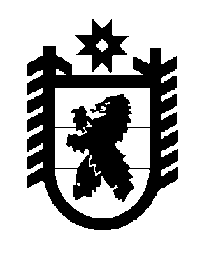 Российская Федерация Республика Карелия    ПРАВИТЕЛЬСТВО РЕСПУБЛИКИ КАРЕЛИЯРАСПОРЯЖЕНИЕот  21 мая 2915 года № 325р-Пг. Петрозаводск Одобрить и подписать Соглашение между Правительством Республики Карелия и обществом с ограниченной ответственностью «Евробалтстрой» о взаимодействии по реализации инвестиционного проекта «Парк отдыха и здоровья «Vitele» на территории Республики Карелия.           ГлаваРеспублики  Карелия                                                             А.П. Худилайнен